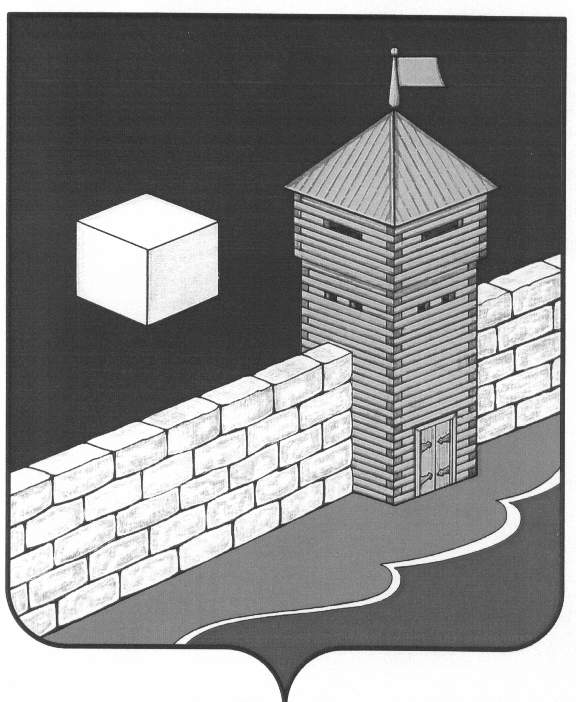 СОВЕТ ДЕПУТАТОВ  ЛЕБЕДЕВСКОГО СЕЛЬСКОГО ПОСЕЛЕНИЯ ЕТКУЛЬСКОГО МУНИЦИПАЛЬНОГО РАЙОНАРЕШЕНИЕ от «24 » марта 2022 года                                                                                                        № 44О выражении мнения населения Лебедевского сельского поселения об изменении границ Лебедевского сельского поселения Еткульского муниципального районаВ соответствии с Законом Челябинской области от 26.10.2006г. № 66-ЗО «Об административно-территориальном устройстве Челябинской области», руководствуясь статьей 12 Федерального закона от 06.10.2003г. № 131-ФЗ «Об общих принципах организации местного самоуправления в Российской Федерации», Уставом Лебедевского сельского поселения Еткульского  муниципального района, СОВЕТ ДЕПУТАТОВ ЛЕБЕДЕВСКОГО СЕЛЬСКОГО ПОСЕЛЕНИЯ РЕШАЕТ:Выражая мнение населения Лебедевского сельского поселения Еткульского муниципального района, согласиться с изменением границ Лебедевского сельского поселения Еткульского муниципального района Челябинской области:	- путем отнесения к территории муниципального образования – Увельский муниципальный район Челябинской области части территории Лебедевского сельского поселения Еткульского муниципального района Челябинской области согласно приложению;	- путем отнесения части территории муниципального образования – Увельский муниципальный район Челябинской области к территории Лебедевского сельского поселения Еткульского муниципального района Челябинской области согласно приложению. Опубликовать настоящее Решение в газете «Искра», и разместить на официальном сайте Еткульского муниципального района в сети «Интернет» Направить настоящее Решение в Законодательное Собрание Челябинской области.Направить настоящее Решение в Собрание депутатов Увельского муниципального района Челябинской области.Настоящее Решение вступает в силу с момента опубликования. Председатель Совета депутатов Лебедевского сельского поселения                        __________  И.В. Прокопьева